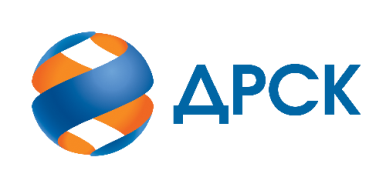 Акционерное Общество«Дальневосточная распределительная сетевая компания»ПРОТОКОЛ № 57/МТПиР-РЗакупочной комиссии по аукциону в электронной форме на право заключения договора  на поставку: «Комплект ретрофита для шкафов релейной защиты и автоматики» ( Лот № 24101-ТПИР ОТМ-2021-ДРСК)   СПОСОБ И ПРЕДМЕТ ЗАКУПКИ: аукцион в электронной форме на право заключения договора на   поставку: «Комплект ретрофита для шкафов релейной защиты и автоматики» ( Лот № 24101-ТПИР ОТМ-2021-ДРСК)КОЛИЧЕСТВО ПОДАННЫХ ЗАЯВОК НА УЧАСТИЕ В ЗАКУПКЕ: 7 (семь) заявок.КОЛИЧЕСТВО ОТКЛОНЕННЫХ ЗАЯВОК: 0 (ноль ) заявок.ВОПРОСЫ, ВЫНОСИМЫЕ НА РАССМОТРЕНИЕ ЗАКУПОЧНОЙ КОМИССИИ: О рассмотрении результатов оценки заявок Участников.О признании заявок соответствующими условиям Документации о закупке.РЕШИЛИ:По вопросу № 1Признать объем полученной информации достаточным для принятия решения.Принять к рассмотрению заявки следующих участников.По вопросу № 2Признать заявки: Признать заявки: №№ 57/МТПиР-1, 57/МТПиР-2, 57/МТПиР-3, 57/МТПиР-4, 57/МТПиР-5, 57/МТПиР-6, 57/МТПиР-7 соответствующими условиям Документации о закупке и принять их к дальнейшему рассмотрению.Заявки участников допускаются к участию в аукционе с учетом норм п.4.15 Документации о закупке, согласно которому, в случае, если Участником представлена заявка, содержащая предложение о поставке товаров иностранного происхождения или предложение о выполнении работ, оказании услуг иностранными лицами, договор с таким Участником (в случае его победы в аукционе) заключается по цене, сниженной на 15% от предложенной им в ходе аукциона цены договора.Секретарь Закупочной комиссии 1 уровня  		                                 Г.М. Терёшкинаг. Благовещенск             «27» ноября 2020 №п/пДата и время регистрации заявкиИдентификационный номер Участника Цена заявки, руб. без НДС14.10.2020 12:1857/МТПиР-1386880019.10.2020 19:3657/МТПиР-2384280015.10.2020 09:3457/МТПиР-3386880020.10.2020 06:5657/МТПиР-4367891020.10.2020 08:0757/МТПиР-5386880020.10.2020 08:2857/МТПиР-6382931220.10.2020 09:4057/МТПиР-73868800№п/пДата и время регистрации заявкиИдентификационный номер УчастникаЦена заявки, руб. без НДС14.10.2020 12:1857/МТПиР-1386880019.10.2020 19:3657/МТПиР-2384280015.10.2020 09:3457/МТПиР-3386880020.10.2020 06:5657/МТПиР-4367891020.10.2020 08:0757/МТПиР-5386880020.10.2020 08:2857/МТПиР-6382931220.10.2020 09:4057/МТПиР-73868800